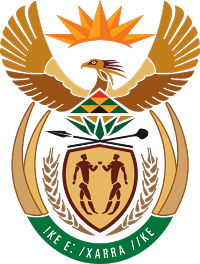 MINISTRY FOR COOPERATIVE GOVERNANCE AND TRADITIONAL AFFAIRSREPUBLIC OF SOUTH AFRICANATIONAL ASSEMBLYQUESTIONS FOR ORAL REPLYQUESTION NUMBER 1482/2017DATE OF PUBLICATION: 26 MAY 2017	Ms S P Kopane (DA) to ask the Minister of Cooperative Governance and Traditional Affairs:Whether (a) his department and (b) each entity reporting to him procured any services from and/or made any payments to (i) Bell Pottinger (Company Name) or (ii) any other public relations firms; if not, in each case, why not; if so, in each case, what (aa) services were procured, (bb) was the total cost, (cc) is the detailed breakdown of such costs, (dd) was the total amount paid, (ee) was the purpose of the payments and (ff) is the detailed breakdown of such?																NW1624EREPLY(a)(b)(i)(ii)(aa)(bb)(cc)(dd)(ee)(ff)The Department and its Entities did not procure any services from and/or made any payments to Bell Pottinger or any other public relations firms, as the services were not required by the Department. 